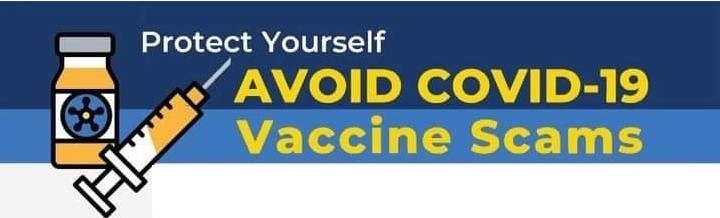 You are asked to pay out of pocket to get the vaccine.You are asked to pay to put your name on a vaccine waiting list or to get early access.Advertisements for vaccines through social media platforms, email, telephone calls, online, or from unsolicited/unknown sources.Marketers offering to sell or ship doses of the vaccine for payment.-i,Protect Yourself. Do not give out your personal information to unknown sour ces.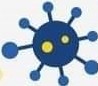 I	If	you	believe you have been the victim ofCOVID-19 fraud , immediately report it to:HHS-OIG Hotline: 1-800-HHS-TIPS I tips.hhs.govFBI Hot line : 1-800-CALL-FBII ic3.govCMS/Medicare Hotli ne: 1-800-MEDICARE•For accura te, up -to- d ateinfo rmation ab o utCOVI 0 - 19, visit:o ig .hhs.gov/coronavirus fbi.gov/coronavirus justice.gov/coronavirus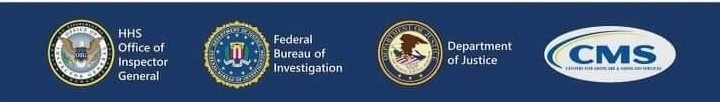 